BUKU AJARDASARTEKNOLOGI HASILTERNAK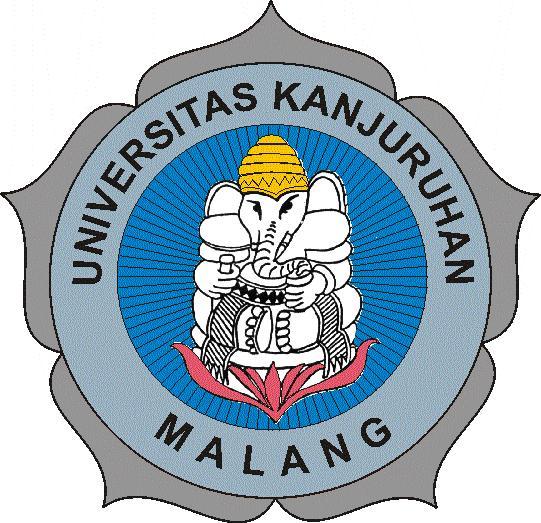 OLEH:Dimas Pratidina Puri Astuti H., S.Pt., MMIr.Aju Tjatur Nugroho Krisnaningsih, MPPROGRAM STUDI PETERNAKANFAKULTAS PETERNAKANUNIVERSITAS KANJURUHAN MALANG2011